PARQUE NACIONAL TAYRONA Cabo san juan, arrecifes, piscinita, cañaveralSalidas 2022: 28 julio / 4, 12, 18 y 25 agosto / 8, 15, 22 y 29 septiembre / 6, 14, 20 y 27 octubre / 4, 11, 17 y 24 noviembre / 1, 7 y 15 diciembrePlan: 2 noches y 3 días.   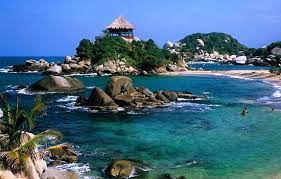 Incluye:  Transporte servicio especial.  Alojamiento en camping. Zona de camping. Tiquete de ingreso al parque.                            1 desayuno.1 refrigerio en el viaje.Asistencia médica de parques. PLAN DE VIAJEPlaya cabo San Juan.Playa arrecifes. Playa desnuda.Play piscinitas.Playa cañaveral.Nota: si llevan camping se le descuenta $40.000.Recomendaciones: Buen estado físico, caminata de 2 a 3 horas, poco equipaje 1 morral con solo lo necesario, amor por la naturaleza y el medio ambiente. Objetivo: Disfrutar de unas de las más hermosas playas de Colombia, construir respeto y conciencia ambiental y cultural; proporcionar experiencias positivas tanto para los visitantes como para los anfitriones.CONDICIONES COMERCIALES:Para confirmar su reserva con el pago del 30% del valor del viaje.El plan debe estar pago en su totalidad, 15 días antes de la salida del viaje. Niños menores de 2 años cancelan $30.000, de asistencia médica.Niños de 2 a 4 años, tienen solo el servicio de Transporte y asistencia médica.Niños de 5 a 10 años deben compartir habitación con mínimo 2 adultos.Acomodación en habitación Múltiple (3 o 4) pasajeros por habitación).Tarifas para pasajeros originados en Bucaramanga.penalidad de cancelación del viaje terrestrepara cancelación de su plan terrestre 10 días antes del viaje sin penalidadpara cancelación de su plan terrestre de 5 a 9 días antes del viaje con penalidad del 30% del valor del viaje.para cancelación de su plan terrestre de 3 a 4 días antes del viaje con penalidad del 50% del valor del viaje.para cancelación de su plan terrestre de 48 horas antes del viaje con penalidad del 90% del valor del viaje.Se hacen cambios por otras personas sin ningún costo adicionalCLÁUSULA DE RESPONSABILIDAD:  El organizador de estos programas turísticos, Agencia de Viajes -----------------. Se hace responsable ante los usuarios o viajeros, por la total prestación y calidad del servicio descritos en estos programas.La Agencia de Viajes, organizadora y sus demás operadores se acogen en su integridad a la cláusula de responsabilidad en el artículo 3 del decreto 053 del 18 de enero del 2010 y sus posteriores reformas.Está comprometida con el código de conducta que ordena proteger a los menores de edad, de acuerdo con el artículo 16 de la Ley 679 del 2001 que lo tipifica.Se exime de cualquier responsabilidad por gastos generados por paros, huelgas, cierre de frontera, cierre de carreteras, cierre de aeropuertos, mal clima, accidentes, asonadas, terremotos y afines.Nos reservamos el derecho de efectuar cambios de itinerario, hoteles, fechas de viajes o transportes terrestres cuando aplique cualquier de estos imprevistos. INFORMACION IMPORTANTE PARA SU RESERVA:Se aplica una encuesta de autoevaluación de síntomas y declaración de enfermedades preexistentes de alto riesgo para COVID-19, la cual debe ser diligenciada de manera individual por cada viajero, donde se precisa que el alcance de la encuesta es para fines de rastreo de contactos en caso de contagio. Nombre completo, fecha de nacimiento, número de identificación.Menores de edad, que no viajen con sus padres, es obligatorio el permiso de los padres notariado.TARIFAS SUJETAS A CAMBIOS SIN PREVIO AVISOFecha de actualización  23 julio de 2022  Pasajero nacional Pasajero extranjero $380.000$420.000DESTINO:CARTAGENA, TOLU, EJE CAFETERO, GUAJIRASANTA MARTA MEDELLIN, BOYACAHORA DE SALIDA:5:00 PM7:00 PM9:00 PM